GIBANJE OD 6. DO 9. RAZREDA ( 14.4.2020 – 17.4.2020)V naslednjih dneh nas čaka lepo, sončno vreme, zato ta teden pojdimo na sprehod nekam nad Mežico. Kam se boste odpravili, si lahko sami izberete. Ko boste počivali, se ozrite naokoli, kajti Mežico obdaja kar nekaj lepih hribov in seveda tudi Peca. Na spodnjih slikah imate označene vrhove, vi pa jih poiščite na vašem izletu. Za informacijo pa vam povem, da obstaja rekreativni izziv M12, kjer je potrebno dvanajst vrhov okoli Mežice prehoditi v dvanajstih uran. 	Jesenikov vrh		    Peca			Gorna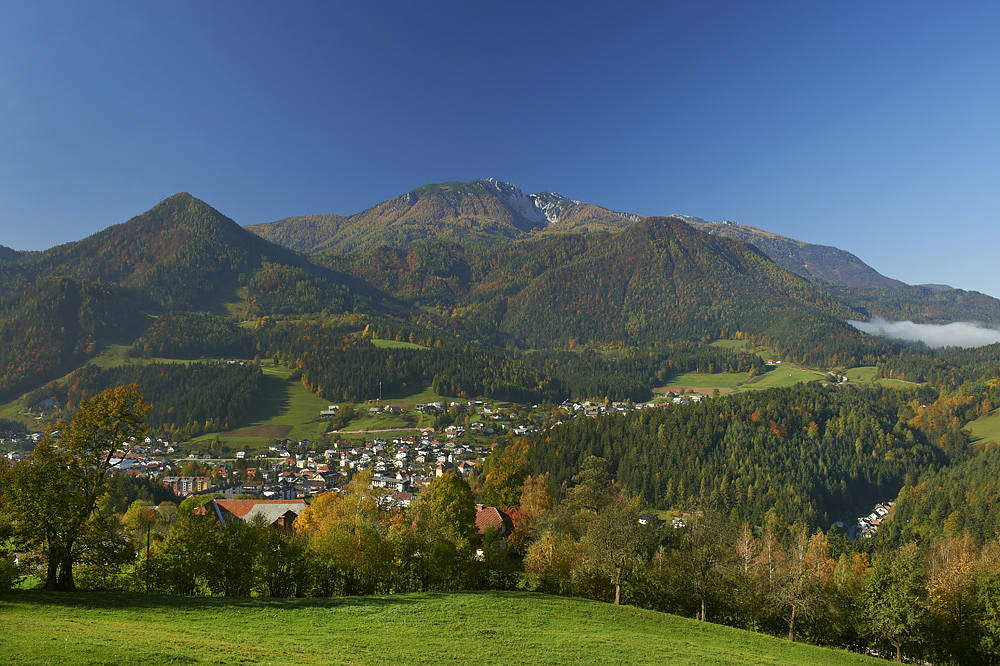 			Štalekarjev vrh		Volinjak				Andrejev vrh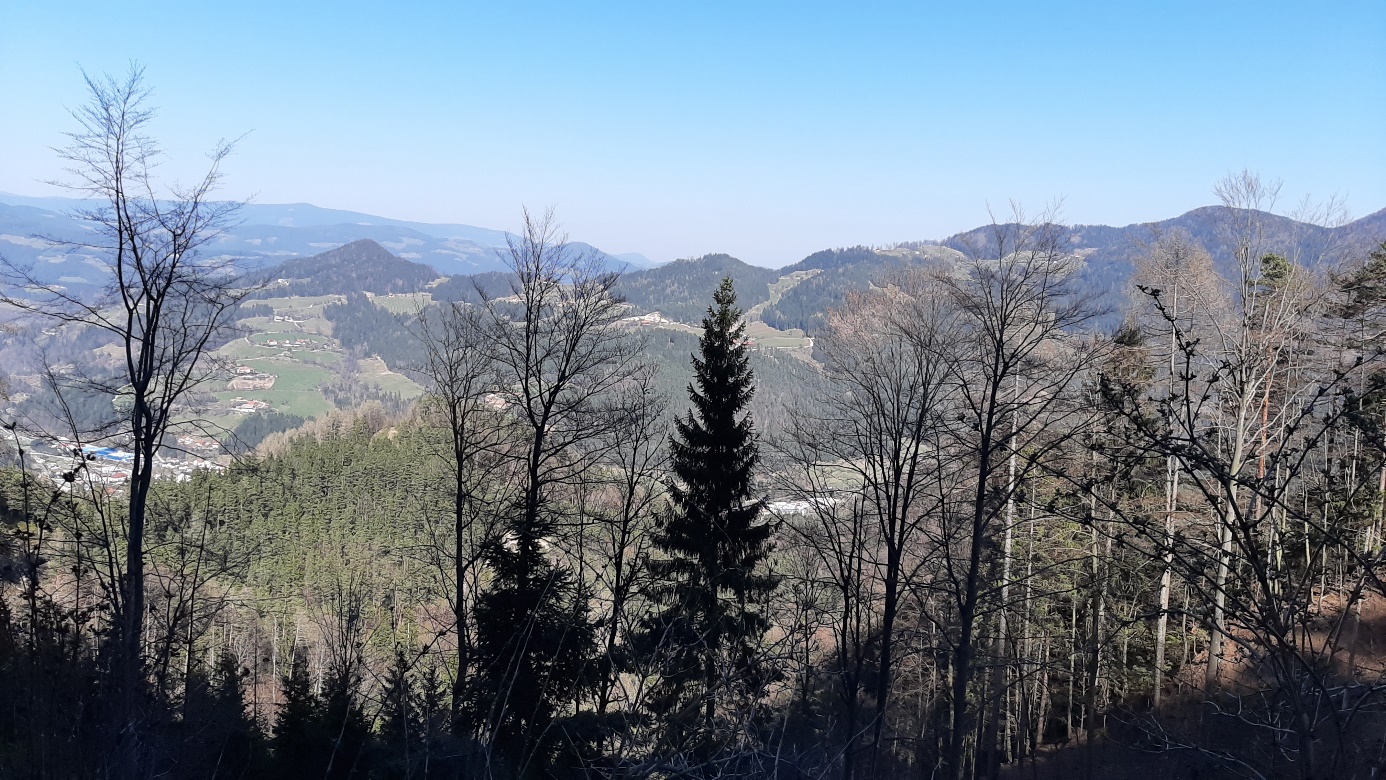 						Volinjak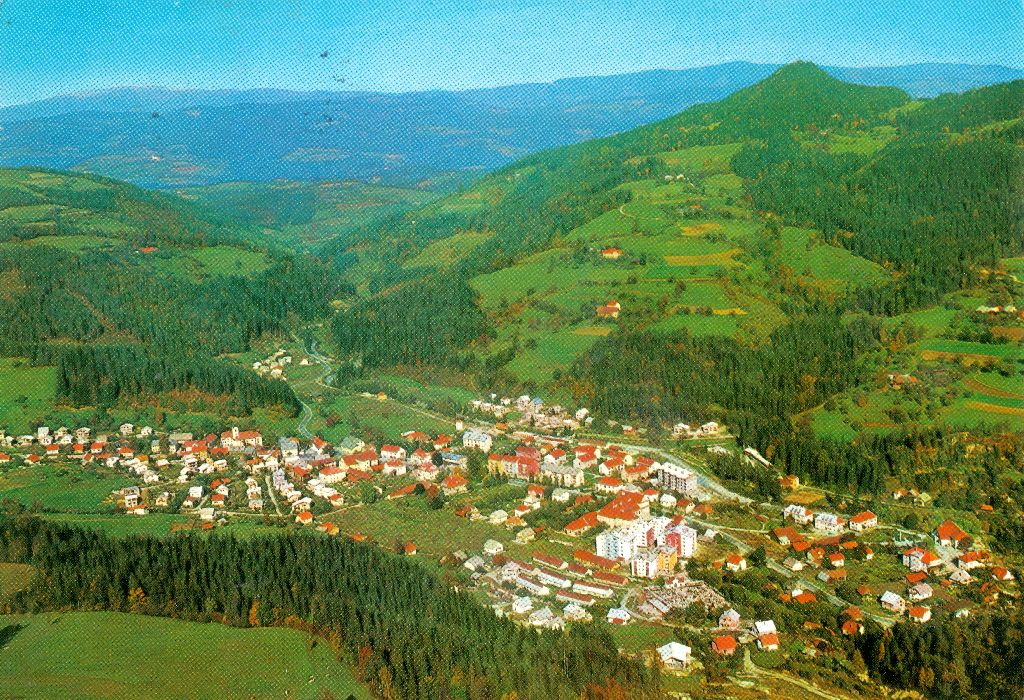 		Jankovec				Kranjčev vrh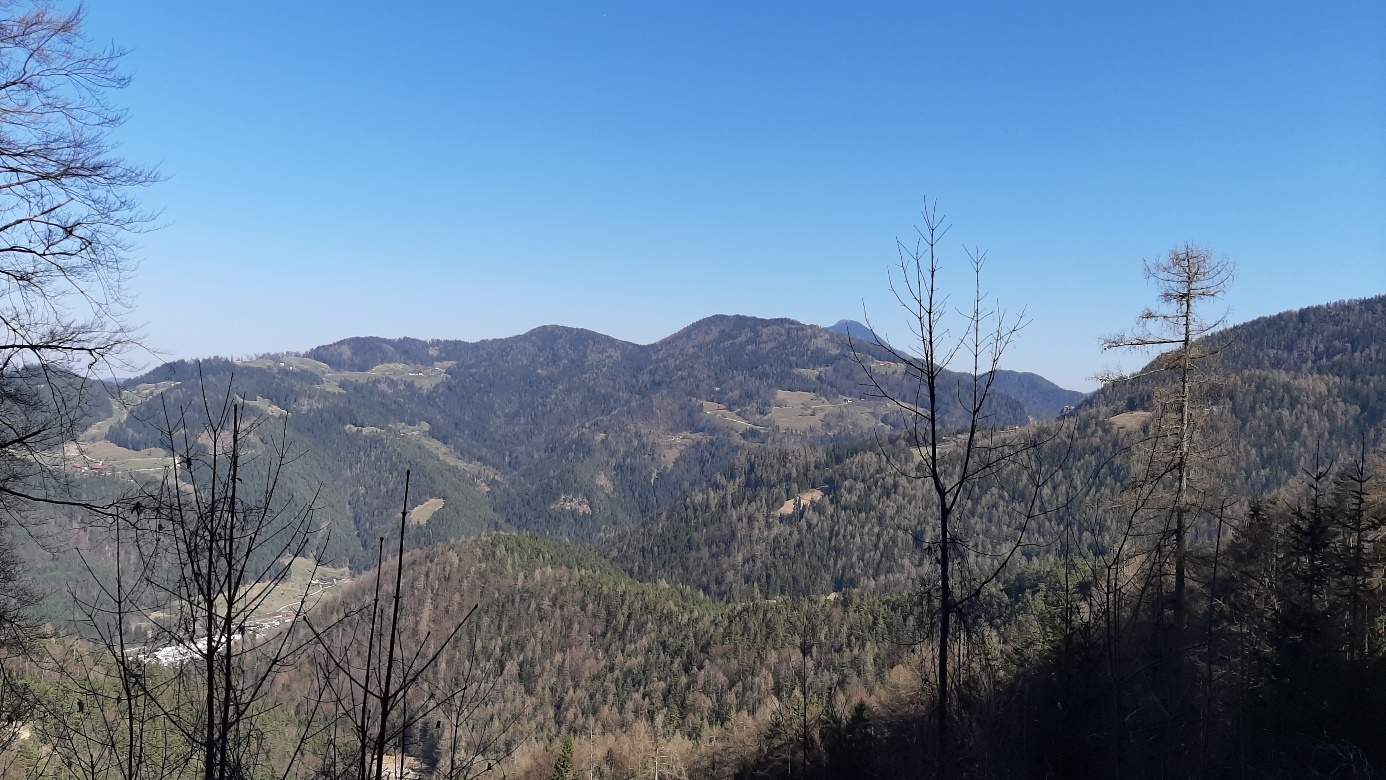 	Šumahov vrh	  	Veliki vrh			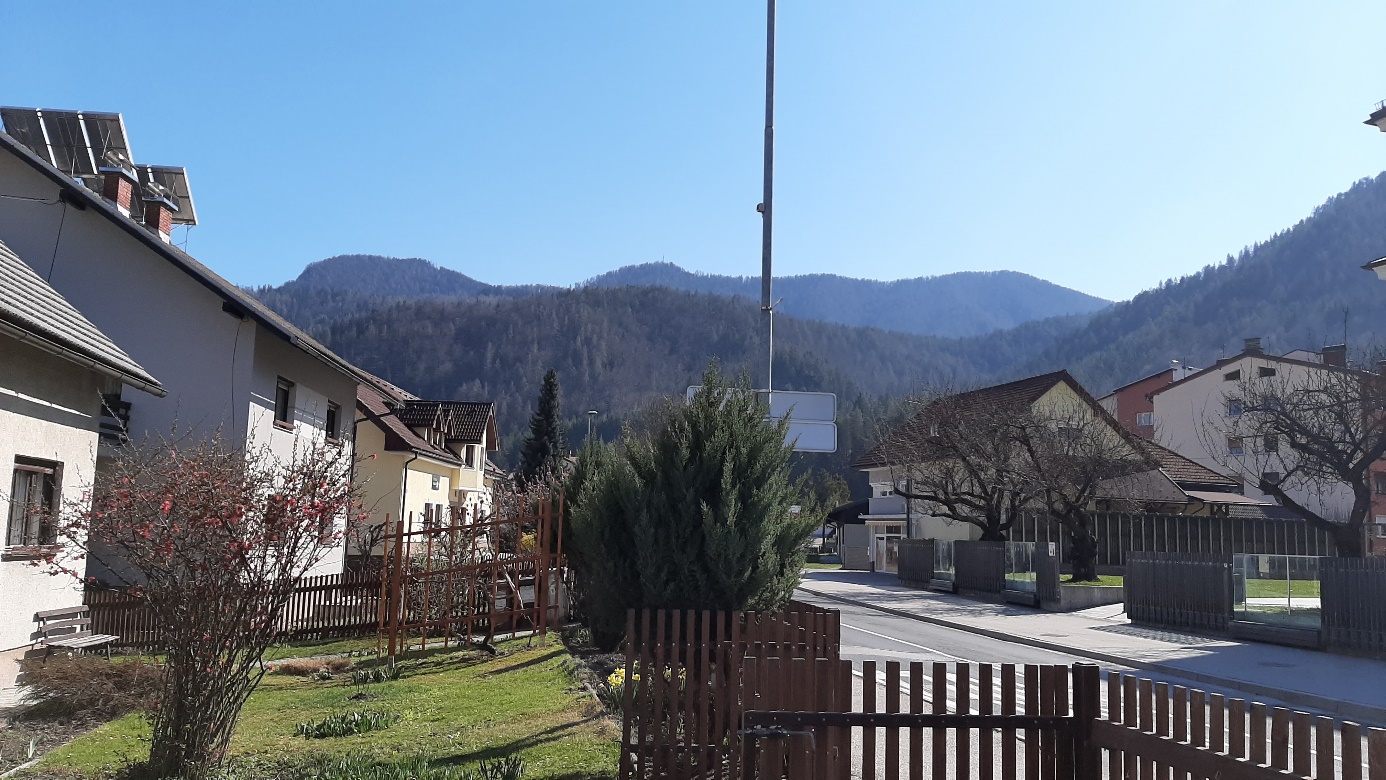 					Hamunov vrh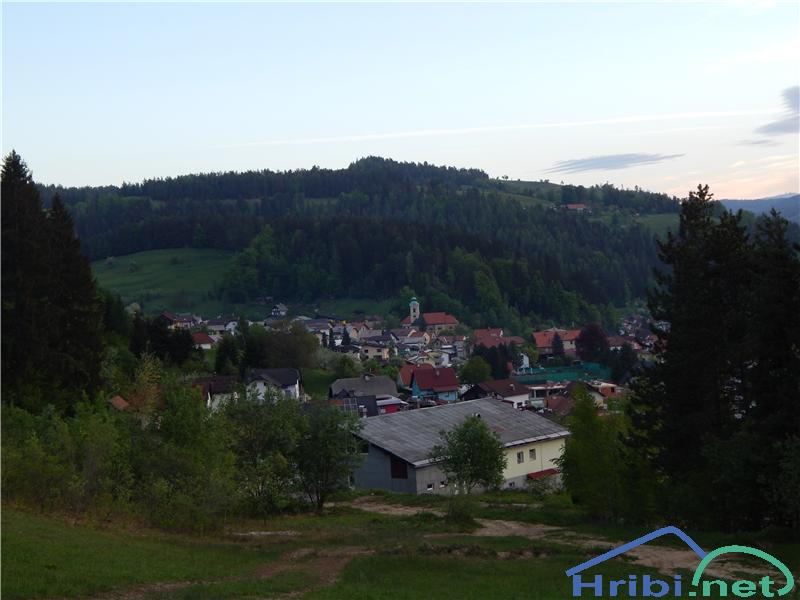 